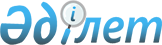 О внесении изменений в решение Тупкараганского районного маслихата от 28 апреля 2021 года № 3/25 "Об утверждении плана по управлению пастбищами и их использованию по Тупкараганскому району на 2021 - 2022 годы"Решение Тупкараганского районного маслихата Мангистауской области от 13 сентября 2022 года № 16/100
      Тупкараганский районный маслихат РЕШИЛ:
      1. В решении Тупкараганского районного маслихата от 28 апреля 2021 года №3/25 "Об утверждении плана по управлению пастбищами и их использованию по Тупкараганскому району на 2021 - 2022 годы" (зарегистрированное в Реестре государственной, регистрации нормативных правовых актов за № 4513) следующие изменения:
      план по управлению пастбищами и их использованию по Тупкараганскому району на 2021-2022 годы, утвержденные вышеуказанным решением, изложить в новой редакции согласно приложению к настоящему решению. 
      2. Настоящее решение вводится в действие с 1 января 2022 года. План по управлению пастбищами и их использованию по Тупкараганскому району на 2021 - 2022 годы
      1. Настоящий План по управлению пастбищами и их использованию по Тупкараганскому району на 2021 - 2022 годы (далее – План) разработан в соответствии с Законами Республики Казахстан от 23 января 2001 года "О местном государственном управлении и самоуправлении в Республике Казахстан", от 20 февраля 2017 года "О пастбищах", приказами Министра сельского хозяйства Республики Казахстан от 14 апреля 2015 года № 3-3/332 "Об утверждении предельно допустимой нормы нагрузки на общую площадь пастбищ" (зарегистрирован в Реестре государственной регистрации нормативных правовых актов за № 11064) и заместителя Премьер-Министра Республики Казахстан – Министра сельского хозяйства Республики Казахстан от 24 апреля 2017 года № 173 "Об утверждении Правил рационального использования пастбищ" (зарегистрирован в Реестре государственной регистрации нормативных правовых актов за № 15090).
      2. План принимается в целях рационального использования пастбищ, устойчивого обеспечения потребности в кормах и предотвращения процессов деградации пастбищ.
      3. План содержит:
      1) схему (карту) расположения пастбищ на территории административно-территориальной единицы в разрезе категорий земель, собственников земельных участков и землепользователей на основании правоустанавливающих документов, согласно приложению 1 к настоящему Плану;
      2) приемлемые схемы пастбищеоборотов, согласно приложению 2 к настоящему Плану;
      3) карту с обозначением внешних и внутренних границ и площадей пастбищ, в том числе сезонных, объектов пастбищной инфраструктуры, согласно приложению 3 к настоящему Плану;
      4) схему доступа пастбищепользователей к водоисточникам (озерам, рекам, прудам, копаням, оросительным или обводнительным каналам, трубчатым или шахтным колодцам), составленную согласно норме потребления воды, согласно приложению 4 к настоящему Плану;
      5) схему перераспределения пастбищ для размещения поголовья сельскохозяйственных животных физических и (или) юридических лиц, у которых отсутствуют пастбища, и перемещения его на предоставляемые пастбища, согласно приложению 5 к настоящему Плану;
      6) схему размещения поголовья сельскохозяйственных животных на отгонных пастбищах физических и (или) юридических лиц, не обеспеченных пастбищами, расположенными при городе районного значения, селе, сельском округе, согласно приложению 6 к настоящему Плану;
      7) календарный график по использованию пастбищ, устанавливающий сезонные маршруты выпаса и передвижения сельскохозяйственных животных, согласно приложению 7 к настоящему Плану;
      8) данные о количестве гуртов, отар, табунов, сформированных по видам и половозрастным группам сельскохозяйственных животных согласно приложению 8 к настоящему Плану;
      9) обеспеченность пастбищами скота жителей населенных пунктов Тупкараганского района согласно приложению 9 к настоящему Плану;
      10) карту с обозначением внешних и внутренних границ и площадей пастбищ, необходимых для удовлетворения нужд населения для выпаса сельскохозяйственных животных личного подворья, в зависимости от местных условий и особенностей согласно приложению 10 к настоящему Плану.
      4. План принят с учетом сведений о состоянии геоботанического обследования пастбищ, сведений о ветеринарно-санитарных объектах, данных о количестве гуртов, отар, табунов, сформированных по видам и половозрастным группам сельскохозяйственных животных, обеспеченность пастбищами скота жителей населенных пунктов, особенностей выпаса сельскохозяйственных животных на культурных и аридных пастбищах и сведений о сервитутах для прогона скота.
      5. По административно-территориальному делению в Тупкараганском районе имеются 1 город (Форт-Шевченко), 4 села (Акшукур, Баутино, Кызылозен, Таушык,) и 1 сельский округ (Сайын Шапагатов).
      6.Общая площадь территории Тупкараганского района - 807699,2 га, из них пастбищные земли -568562,7 га.
      7. По категориям земли:
      8.Тупкараганский район расположен на западной части Мангистауской области. Рельеф земли района в основном плоский, самая высокая точка- Западный Каратау (289 м), а самая низкая точка полуостров Бозашы (-26,5м). Зона землепользования расположена в сухой зоне. На большей части территории растут такие растения как полынь, верблюжья колючка, болотная трава, и другие виды растений. Площадь естественной растительности для выпаса скота распространяется по всему району. 
      9.Климат Тупкараганского района резко континентальный и засушливый. В зимний период средняя температура района -8 до -10 С, а летний период от +28 до +30 С. Средний уровень осадка 180-220 мм. Снежый покров долго не держится. В течение года наблюдается ветреная погода. Средняя скорость ветра – 8,0 м/с.
      10.Поверхностные воды образуются редко и только из обильных осадков. Для водоснабжения сельского хозяйства района используется подземные воды.
      11.Основной отраслью сельского хозяйства в районе является животноводство, растениеводство, выращивание бахчевых культур. На производственно-экономическое развитие района влияют отечественные и иностранные нефтяные компаний.
      12. В настоящее время в районе верблюдов 8013 голов, 2606 голов крупного рогатого скота, 58 229 голов мелкого рогатого скота, 13 604 голов лошади. 
      13. В районе действует 6 ветеринарных пунктов, 2 места для купания скота, 2 скотомогильника, 2 пункта для забоя скота и 1 печь инсператор.
      Сведения о ветеринарно-санитарных объектах:
      14. Для определения продуктивности пастбищ использовались данные геоботанических исследований. Средняя урожайность пастбищ на сухую массу составляет 1,5 - 2,0 центнер/гектар. Вспомогательные продукты скошенной травы и травы искусственного кошения используются в зимний период.
      15. Определение пастбищного потенциала было основано на данных о его производительности в период пастбищ. Приблизительно были получены следующие нормы кормов для скота (в среднем для одного скота): крупно рогатый скот - 4 кг, мелко рогатый скот -2 кг, лошадь и верблюд – 6 кг. Продолжительность пастбищного периода составляет 180-200 дней. Таким образом, можно определить вместительность пастбища, зная пастбищный продукт, необходимость на один день корма для животных, продолжительность пастбищного периода.
      16. Особенности выпаса сельскохозяйственных животных на культурных и аридных пастбищах:
      1) календарный график о выпасе сельскохозяйственных животных и перегона сезонных маршрутов устанавливающий использование пастбищ, также продолжительность пастбищеоборота;
      2) почва зависит от климатического региона, видов сельскохозяйственных животных, а также от пастбищеоборота;
      3) степной -160-180 дней,
      4) пустынный – 160-180 дней.
      5) выпас крупного рогатого скота молочной породы минимальная, а крупного рогатого скота мясной породы, овец, лошадей, верблюдов максимальная и зависит от глубины и плотности снежного покрова и других факторов.
      18. Сведения о сервитутах для прогона скота. Скотопрогонная трасса по Тупкараганскому району составляет 350 км.
            Примечание: расшифровка аббревиатуры:
            га – гектар;
            С – показатель Цельсия;
            мм – миллиметр;
            кг – килограмм;
            км – километр. Схема (карта) расположения пастбищ на территорий административно-территориальной единицы в разрезе категорий земель, собственников земельных участков и землепользователей на основании правоустанавливающих документов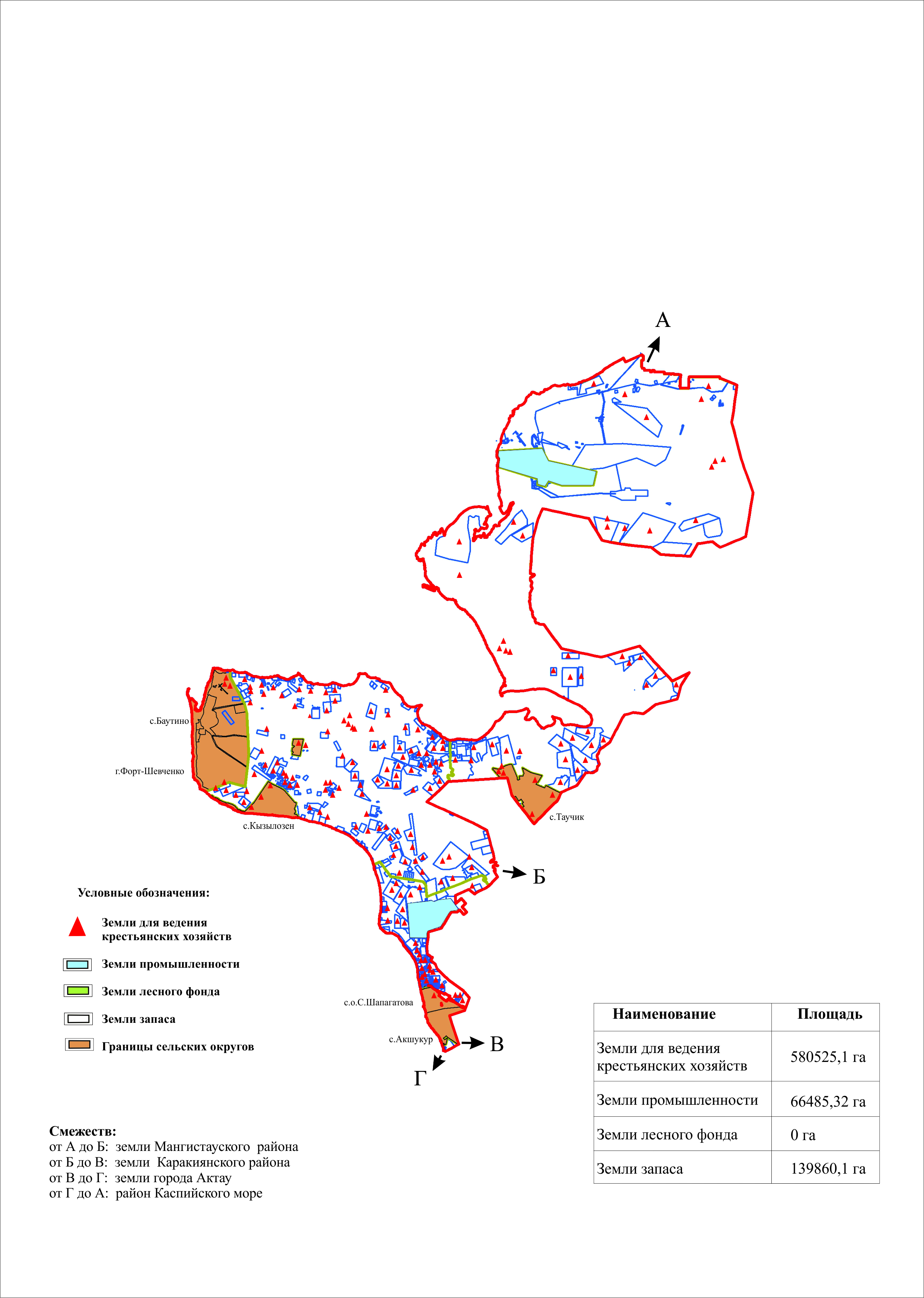  Приемлемые схемы пастбищеоборотов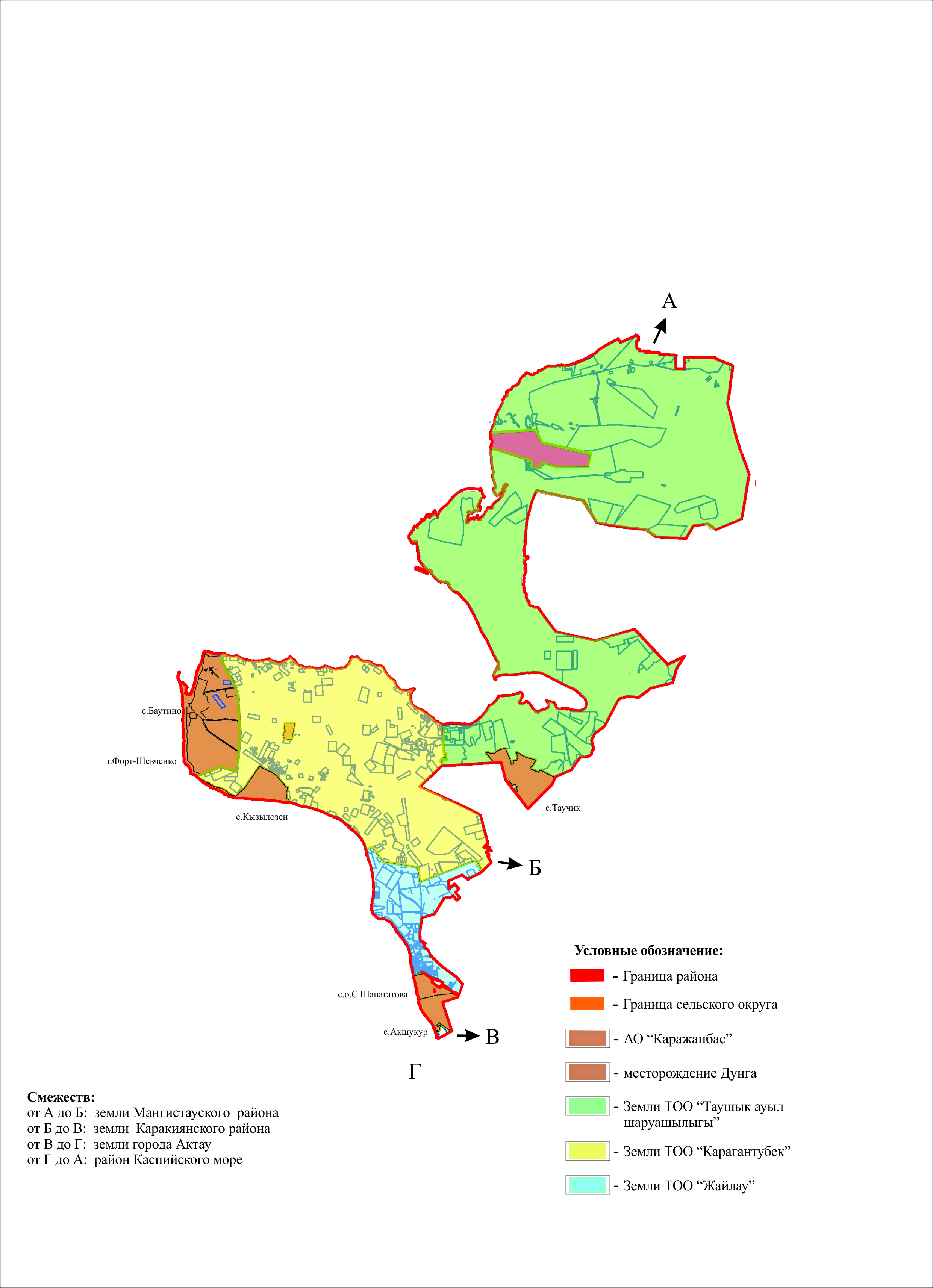  Карта с обозначением внешних и внутренних границ и площадей пастбищ, в том числе сезонных, объектов пастбищной инфраструктуры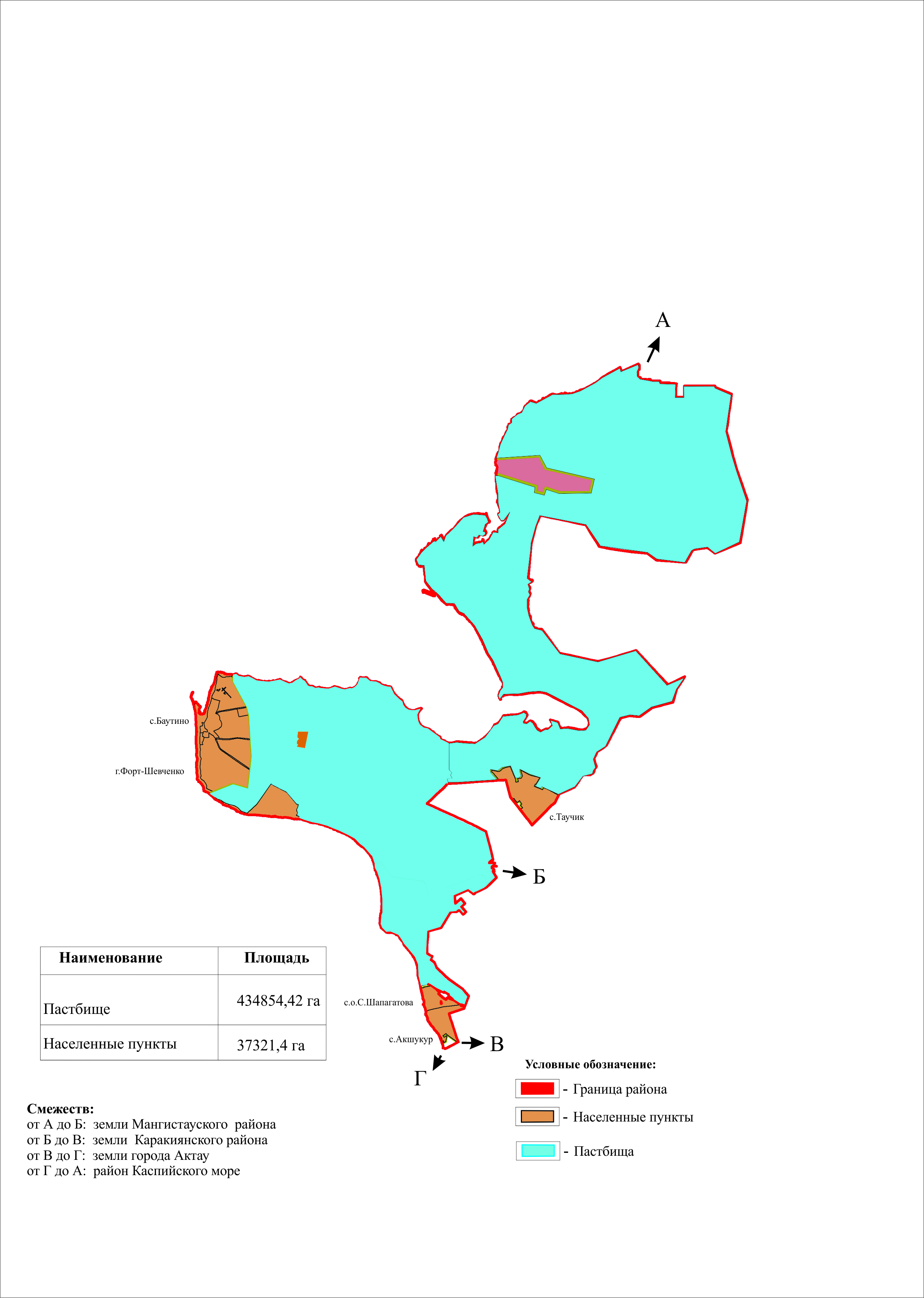  Схема доступа пастбищепользователей к водоисточникам (озерам, рекам, прудам, копаням, оросительным или обводительным каналам, трубчатым или шахтовым колодцам), составленную согласно норме потребления воды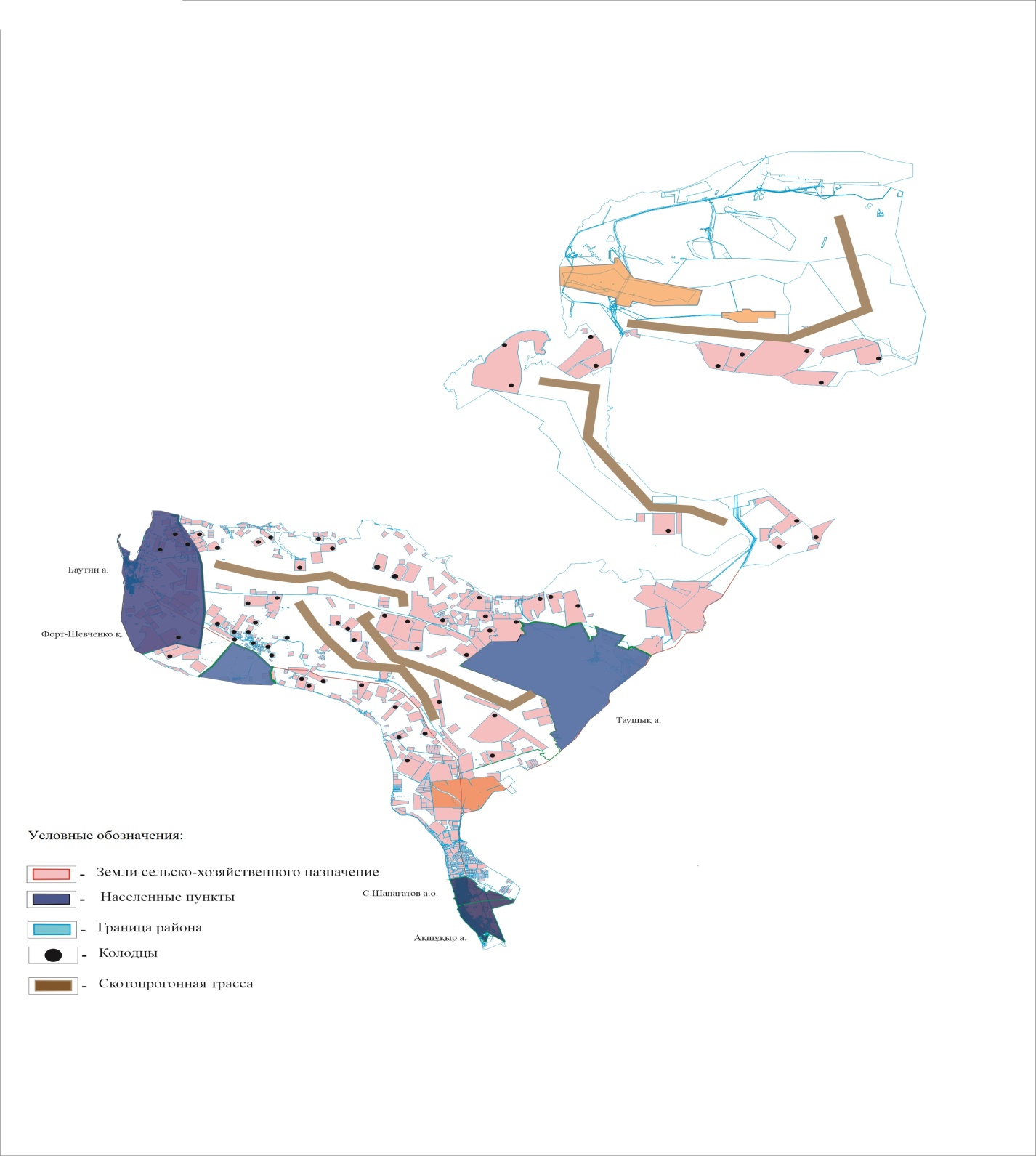  Схема перераспределения пастбищ для размещения поголовья сельскохозяйственных животных физических и (или) юридических лиц, у которых отсутствуют пастбища, и перемещения его на предоставляемые пастбища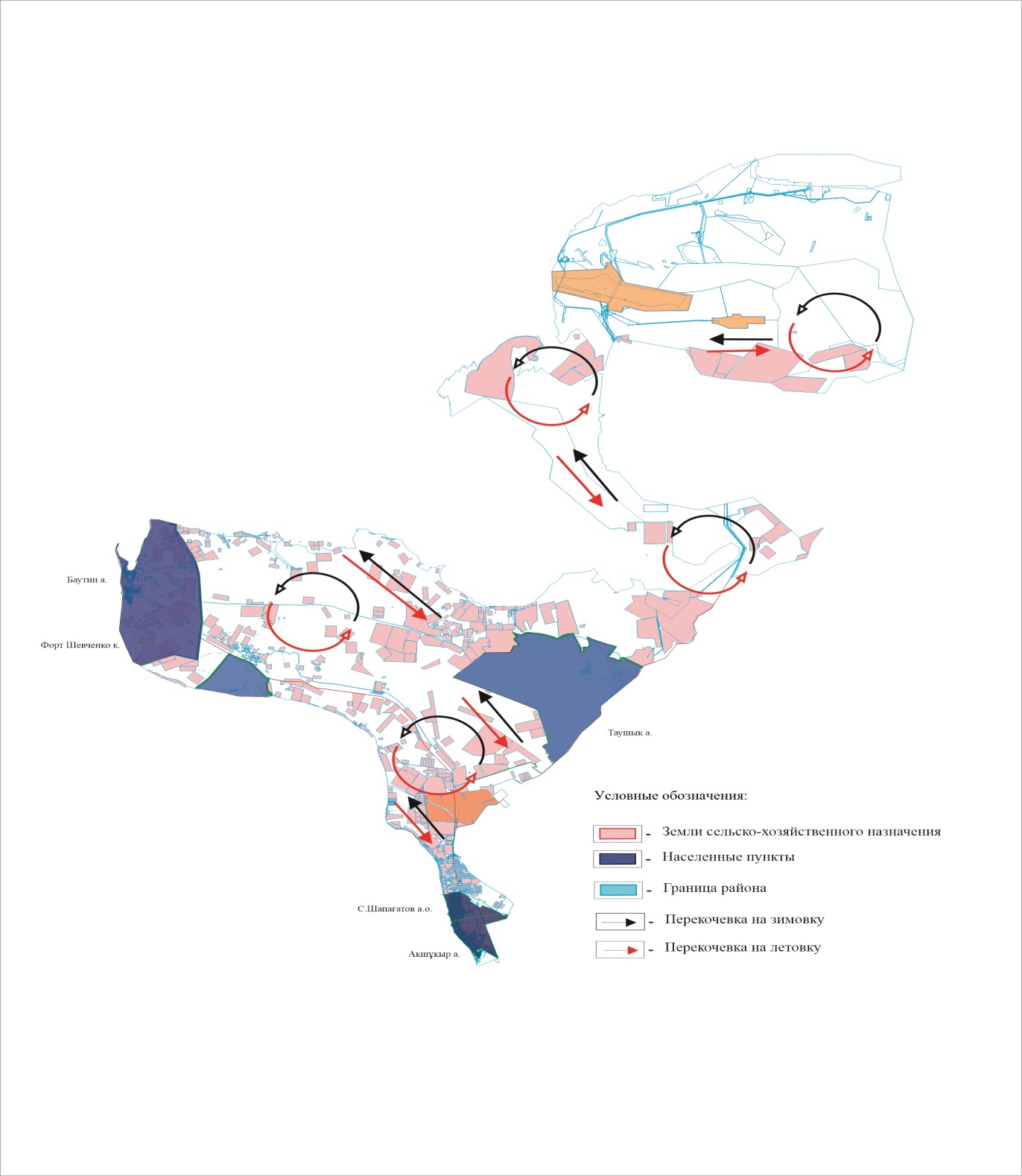  Схема размещения поголовья сельскохозяйственных животных на отгонных пастбищах физических и (или) юридических лиц, не обеспеченных пастбищами, расположенными при городе районного значения, селе, сельском округе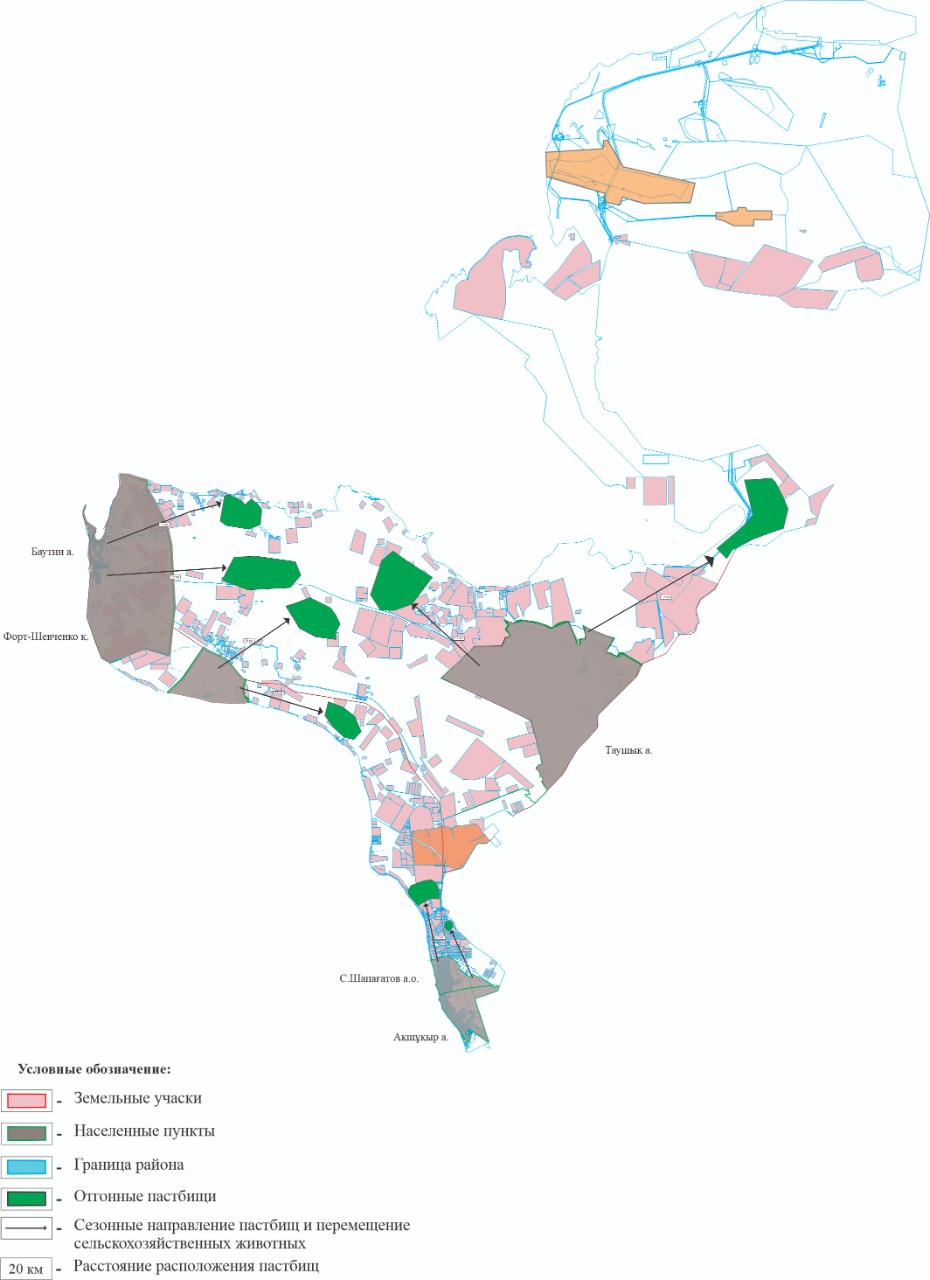  Календарный график по использованию пастбищ, устанавливающий сезонные маршруты выпаса и передвижения сельскохозяйственных животных Данные о количестве гуртов, отар, табунов, сформированных по видам и по половозрастным группам сельскохозяйственных животных Обеспеченность пастбищами скота жителей населенных пунктов Тупкараганского района Карта с обозначением внешних и внутренних границ и площадей пастбищ, необходимых для удовлетворения нужд населения для выпаса сельскохозяйственных животных личного подворья, в зависимости от местных условий и особенностей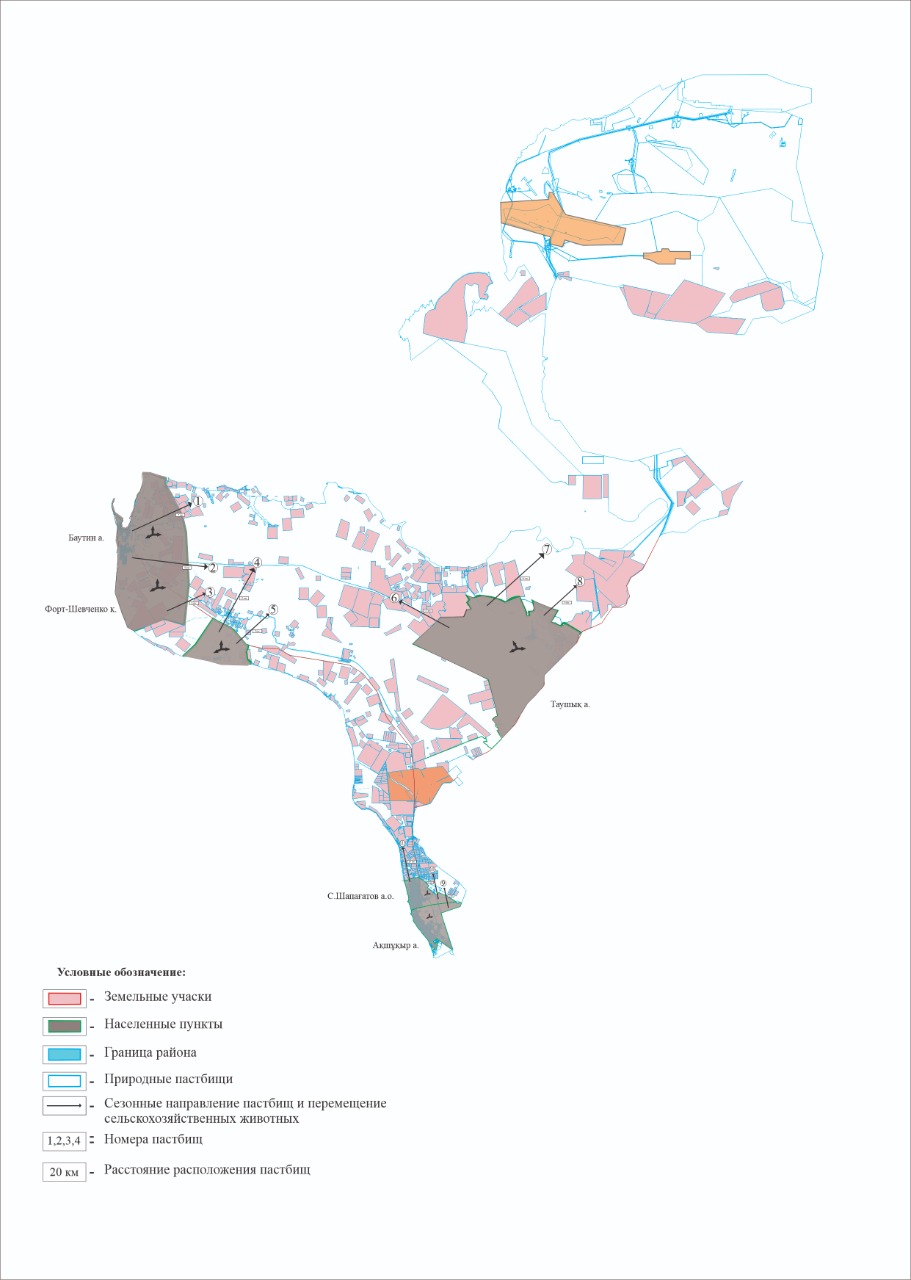 
					© 2012. РГП на ПХВ «Институт законодательства и правовой информации Республики Казахстан» Министерства юстиции Республики Казахстан
				
      Секретарь Тупкараганского районного маслихата 

Д.Меңдіханов
Приложение к решениюТупкараганского районного маслихатаот 13 сентября 2022 года №16/100Утверждено решением Тупкараганского районного маслихата от 28 апреля 2021 года №3/25
№
Наименование категорий земель
Площадь, гектар
В том числе пастбища, гектар
1
Земли сельскохозяйственного назначения
580 525,1
434 854,4
2
Земли населенных пунктов
57 729
37 321,4
3
Земли промышленности, транспорта, связи, обороны и иные земли несельскохозяйственного назначения
66 485,32
15,1
4
Земли лесного фонда
0
0
5
Земли водного фонда
1 571,2
0
6
Земли запаса
101 588,5
96 371,8
Всего
807 899,12
568 562,7
№
Наименование города, сел, сельского округа
Ветеринарные пункты
Места для купания скота
Скотомогильники
Пункт для забоя скота
Печь инсператор
1
город Форт-Шевченко
1
-
1
-
1
2
село Акшукур
1
1
-
1
-
3
сельский округ Сайын Шапагатова
1
-
1
-
-
4
село Таушык
1
1
-
1
-
5
село Кызылозен
1
-
-
-
-
6
село Баутино
1
-
-
-
-
Итого:
6
2
2
2
1Приложение 1к Плану по управлениюпастбищами и их использованиюпо Тупкараганскомурайону на 2021-2022 годыПриложение 2к Плану по управлениюпастбищами и их использованиюпо Тупкараганскомурайону на 2021-2022 годыПриложение 3к Плану по управлениюпастбищами и их использованиюпо Тупкараганскомурайону на 2021-2022 годыПриложение 4к Плану по управлениюпастбищами и их использованиюпо Тупкараганскомурайону на 2021-2022 годыПриложение 5к Плану по управлениюпастбищами и их использованиюпо Тупкараганскому районуна 2021-2022 годыПриложение 6к Плану по управлениюпастбищами и их использованиюпо Тупкараганскомурайону на 2021-2022 годыПриложение 7к Плану по управлениюпастбищами и их использованиюпо Тупкараганскомурайону на 2021-2022 годы
№
Наименование города,сел,сельского округа
Период выпаса скота на отдаленные пастбища
Период возврата скота с отдаленных пастбищ
1
город Форт-Шевченко
первая половина марта
вторая декада ноября
2
село Акшукур
первая половина марта
вторая декада ноября
3
сельский округ Сайын-Шапагатова
первая половина марта
вторая декада ноября
4
село Таушык
первая половина марта
вторая декада ноября
5
село Кызылозен
первая половина марта
вторая декада ноября
6
село Баутино
первая половина марта
вторая декада ноябряПриложение 8к Плану по управлениюпастбищами и их использованиюпо Тупкараганскому районуна 2021-2022 годы
№
Наименование города, сел, сельского округа
Количество гуртов,отаров, табунов
Количество гуртов,отаров, табунов
Количество гуртов,отаров, табунов
Количество гуртов,отаров, табунов
№
Наименование города, сел, сельского округа
Крупно- рогатый скот (табун)
Верблюд
Лошади(гурт)
Мелко- рогатый скот (отар)
1
 город Форт-Шевченко 
14
18
72
37
2
село Акшукур
14
30
78
26
3
сельский округ Сайын-Шапагатова
8
23
43
13
4
село Таушык
30
90
96
42
5
 село Кызылозен 
12
15
77
25
6
 село Баутино 
7
3
23
14
7
Итого
85
179
389
157Приложение 9к Плану по управлениюпастбищами и их использованиюпо Тупкараганскому районуна 2021-2022 годы
№
Наименование города, сел, сельского округа
Земли населен-ных пунктов (га)
Численность поголовья
Площадь пастбища на одно поголо-вье (га)
Всего (га)
Пастбище (га)
Охват+,-
1
город Форт-Шевченко
33884,98
Крупно- рогатый скот-286
12,0
3432
1
город Форт-Шевченко
33884,98
Мелко- рогатый скот -8565
2,4
20 556
1
город Форт-Шевченко
33884,98
Верблюд - 327
14,6
4774,2
1
город Форт-Шевченко
33884,98
Лошадь - 1679
16,8
28207,2
1
город Форт-Шевченко
33884,98
Всего:
56969,4
18 621
-38 348,4
2
село Акшукур
5382,61
Крупно- рогатый скот -290
12,0
3480
2
село Акшукур
5382,61
Мелко- рогатый скот -4611
2,4
11066,4
2
село Акшукур
5382,61
Верблюд - 709
14,6
10351,4
2
село Акшукур
5382,61
Лошадь - 1632
16,8
27417,6
2
село Акшукур
5382,61
Всего:
52315,4
1076
-51239,4
3
сельский округ Сайын Шапагатова
3748,86
Крупно- рогатый скот -163
12,0
1956
3
сельский округ Сайын Шапагатова
3748,86
Мелко-рогатый скот -2335
2,4
5604
3
сельский округ Сайын Шапагатова
3748,86
Верблюд - 522
14,6
7621,2
3
сельский округ Сайын Шапагатова
3748,86
Лошадь - 1040
16,8
17472
3
сельский округ Сайын Шапагатова
3748,86
Всего:
32653,2
2263
-30390,2
4
село Таушык
11998,81
Крупно- рогатый скот -426
12,0
5112
4
село Таушык
11998,81
Мелко- рогатый скот -12610
2,4
30264
4
село Таушык
11998,81
Верблюд- 2715
14,6
39639
4
село Таушык
11998,81
Лошадь- 2884
16,8
48 451,2
4
село Таушык
11998,81
Всего:
123 466,2
8609,4
-114 856,8
5
село Кызылозен
8255,46
Крупно- рогатый скот -152
12,0
1824
5
село Кызылозен
8255,46
Мелко- рогатый скот -2339
2,4
5613,6
5
село Кызылозен
8255,46
Верблюд- 183
14,6
2671,8
5
село Кызылозен
8255,46
Лошадь- 814
16,8
13675,2
5
село Кызылозен
8255,46
Всего:
23784,6
6752
-17032,6
6
село Баутино
1092,85
Крупно- рогатый скот -135
12,0
1620
6
село Баутино
1092,85
Мелко- рогатый скот -3183
2,4
7639,2
6
село Баутино
1092,85
Верблюд- 45
14,6
657
6
село Баутино
1092,85
Лошадь- 113
16,8
1898,4
6
село Баутино
1092,85
Всего:
11814,6
0
11814,6Приложение 10к Плану по управлениюпастбищами и их использованиюпо Тупкараганскому районуна 2021-2022 годы